M A T R Í C U L A  35 € (ANTICS ALUMNES) / 45 € (NOUS                                      ALUMNES)     –     LLIBRES  I/O  LLICÈNCIES NO  INCLOSES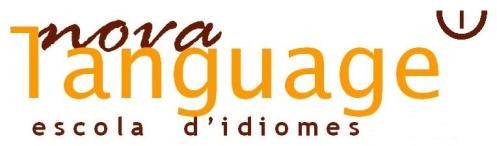 CURSOS D’ANGLÈSIniciació – Kids 1 (1h. setmanals)	Descompte (10%) Setembre: 15 €		13 €Mensual: 30 €	27 €Kids 2, 3, 4, 5 – Junior Starter, 1, 2 (2’5h. setmanals)	Descompte (10%)Setembre: 35 €	32 €Mensual: 70 €	63 €Junior 3, Teen 3,4,5 – Adults, EiA (2’5h. Setmanals)	Descompte (10%) Setembre: 38 €		34 €Mensual: 75 €	68 €FCE, CAE (2’5 h. Setmanals)	Descompte (10%) Setembre: 40 €		36 €                    Mensual: 80 €                                         72€Altres idiomes (consultar preus)Classes privades: 26€/1hETT Session (classes de conversa: 8€ (1 sessió)/ 70€ (pack de 10 sessions)NOVA LANGUAGEE s c o l a d ’ I d i o m e sC / Major, 29- Local     Tel. 670 36 51 37 08211 Castellar del VallèsFCE Exam, CAE Exam Setembre: 40€Oct / Nov: 80€ Des: (A determinar)La matrícula NO es considerarà formalitzada fins que no s’aboni l’import corresponent, el qual es pagarà en efectiu a l’escola i podrà ser retornat en cas de no haver començat el curs.Independentment del dia en que l’alumne/a es doni d’alta una vegada començat el curs, es cobrarà la matrícula i la quota mensual del mes corresponent en  la seva totalitat. No existeixen cobraments de mig mes.En el cas d’alumne/a nou/va, cal omplir el full d’inscripció i domiciliació bancària si s’escau, amb totes les dades i amb lletra entenedora i s’haurà d’entregar degudament signat.Durant el curs, sempre es pot demanar una cita personal amb ladirectora i el professor/a per a conèixer directament l’evolució de l’alumne/a. De no haver-hi incidències, no es faran tutories,s’enviarà un informe trimestral amb les notes (segons el nivell) i el seguiment.Les classes que l’alumne/a perdi per manca d’assistència, no es recuperaran ni es descomptaran de la quota.La modalitat de pagament es podrà abonar en efectiu a l’escola, o bé domiciliar-la a través del banc o caixa. S’abonaran durant la primera setmana del mes corresponent,En cas de devolució de l’ ingrés (rebut retornat), caldrà abonar les    despeses bancàries originades.NOVA LANGUAGEE s c o l a d ’ I d i o m e sC / Major, 29- Local     Tel. 670 36 51 37Cal tenir en compte que les vacances de Nadal i de Setmana Santa, així com els festius i els dies de lliure disponibilitat, estan totalment contemplats dintre del pla de les hores que oferim i cobrem.Les baixes podran efectuar-se al llarg de tot el curs però sempre abans del dia 20 de cada mes i només per mail a: baixes.novalanguage@gmail.comSi al llarg del curs el nombre d’alumnes es redueix a menys de 4, l’escola podrà proposar un canvi de grup, una reducció d’horari o un augment de la quota. Novalanguage es reserva el dret de tancar grups que tinguin menys de 4 alumnes.Novalanguage també es reserva el dret a donar de baixa a l’alumne/a per motius de mal comportament.Tota la informació relativa a l’activitat, es realitzarà per mitjà de correu electrònic. Per aquest motiu, preguem que afegiu en els vostres contactes l’email info@novalanguage.es. D’aquesta manera, els nostres e-mails no us arribaran a la carpeta d’ SPAM o a  CORREU ELECTRÒNIC NO DESITJAT.NOVA LANGUAGEE s c o l a d ’ I d i o m e sC / Major, 29- Local     Tel. 670 36 51 37